О внесении изменений в постановление администрации города Канска от 30.10.2013 № 1561В соответствии состатьей 179 Бюджетного кодекса Российской Федерации, постановления администрации города Канска от 22.08.2013 № 1096 «Об утверждении Порядка принятия решений о разработке муниципальных программ города Канска, их формировании и реализации», протоколом заседания комиссии по вопросам разработки муниципальных программ и контролю за реализацией муниципальных программ от 19.08.2014, руководствуясь ст. 30, 35 Устава города Канска, ПОСТАНОВЛЯЮ: 1. Внести изменения в постановление администрации г. Канска от 30.10.2013 № 1561 «Об утверждении муниципальной программы города Канска «Развитие физической культуры, спорта, туризма и молодежной политики» 2014-2016 годы» (далее - постановление):1.1. В приложении к постановлению:	1.1.1.  В разделе 1. «Паспорт муниципальной программы»  строку «Информация по ресурсному обеспечению программы, в том числе в разбивке по источникам финансирования и по годам реализации программы» изложить в новой редакции:«».1.1.2.  Раздел 8. «Ресурсное обеспечение муниципальной программы»  изложить в новой редакции:«Общий объем бюджетных ассигнований на реализацию муниципальной программы составляет 208472,656 тыс. рублей за счет средств краевого и городского бюджета, в том числе по годам:2014 год – 70587,656 тыс. рублей;2015 год – 68942,500 тыс. рублей;2016 год – 68942,500 тыс. рублей.Из них:из средств краевого бюджета – 7566,564 тыс. рублей, в том числе по годам:2014 год – 4410,164 тыс. рублей;2015 год – 1578,200 тыс. рублей;2016 год – 1578,200 тыс. рублей.из средств городского бюджета – 200906,092  тыс. рублей, в том числе по годам:2014 год – 66177,492 тыс. рублей;2015 год – 67364,300 тыс. рублей;2016 год – 67364,300 тыс. рублей.».	1.2. В  Приложении № 1 к муниципальной программе города Канска «Развитие физической культуры, спорта, туризма и молодежной политики» на 2014-2016 годы, утвержденной Постановлением администрации города Канска от 24.06. 2013 г. № 904  «Информация о распределении планируемых расходов по отдельным мероприятиям программы, подпрограммы муниципальной программы города Канска»:-  исключить слова «, утвержденной Постановлением администрации города Канска от 30 октября 2013 г. № 1561»;- в строке «Муниципальная программа» в столбце «2014 год» цифру «70681,431» заменить на цифру «70587,656», в столбце «Итого за 2014-2016 годы» цифру «208566,431» заменить на цифру «208472,656»;- в строке подпрограмма 3 «Обеспечение реализации муниципальной программы и прочие мероприятия» в столбце «2014 год» цифру «8768,346» заменить на цифру «8674,571», в столбце «Итого за 2014-2016 годы» цифру «26943,170» заменить на цифру «26849,395».1.3.  В  Приложении № 2 к муниципальной программе города Канска «Развитие физической культуры, спорта, туризма и молодежной политики» на 2014-2016 годы, утвержденной Постановлением администрации города Канска от 24.06. 2013 г. № 904«Информация о ресурсном обеспечении и прогнозной оценке расходов на реализацию целей муниципальной подпрограммы города Канска» внести следующие изменения:-  исключить слова «,утвержденной Постановлением администрации города Канска от 30 октября 2013 г. № 1561»;- в строке «Муниципальная программа» в столбце «2014 год» цифру «70681,431» заменить на цифру «70587,656», в столбце «Итого за 2014-2016 годы» цифру «208566,431» заменить на цифру «208472,656», в том числе «городской бюджет» в столбце «2014 год» цифру «66271,267» заменить на цифру «66177,492», в столбце «Итого за 2014-2016 годы» цифру «200999,867» заменить на цифру «200906,092»;- в строке подпрограмма 3 «Обеспечение реализации муниципальной программы и прочие мероприятия» в столбце «2014 год» цифру «8768,346» заменить на цифру «8674,571», в столбце «Итого за 2014-2016 годы» цифру «26943,170» заменить на цифру «26849,395» , в том числе «городской бюджет» в столбце «2014 год» цифру «66271,267» заменить на цифру «66177,492», в столбце «Итого за 2014-2016 годы» цифру «200999,867» заменить на цифру «200906,092».	1.4.	В  Приложении № 3 к муниципальной программе города Канска «Развитие физической культуры, спорта, туризма и молодежной политики» на 2014-2016 годы, утвержденной Постановлением администрации города Канска от 24.06. 2013 г. № 904«Прогноз сводных показателей муниципальных заданий»:- исключить слова «, утвержденной Постановлением администрации города Канска от 24.06. 2013 г. № 904».1.5.  В  Приложении  № 2 к подпрограмме «Развитие физической культуры и спорта», реализуемой в рамках муниципальной программы города Канска «Развитие физической культуры, спорта, туризма и молодежной политики» на 2014-2016 годы «Перечень мероприятий подпрограммы «Развитие массовой физической культуры, спорта» на 2014-2016 год»:-в строке «Обеспечение деятельности (оказание услуг) подведомственных учреждений»в столбце «2014 год» цифру «12017,688» заменить на цифру «11574,059», в столбце «Итого за 2014-2016 годы» цифру «36318,818» заменить на цифру «35875,189»;- в строке «Региональные выплаты и выплаты, обеспечивающие уровень заработной платы работников бюджетной сферы не ниже размера минимальной заработной платы (минимального размера оплаты труда)» в столбце «2014 год» цифру «838,724» заменить на цифру «1282,353»,в столбце «Итого за 2014-2016 годы» цифру «2578,300» заменить на цифру «3021,929».	1.6. В приложении № 6 к муниципальной  программе города Канска «Развитие массовой физической культуры, спорта, туризма и молодежной политики» подпрограммы «Обеспечение реализации муниципальной программы и прочие мероприятия» на 2014-2016 годы:- в разделе 1. «Паспорт подпрограммы» строку «Объемы и источники финансирования подпрограммы» изложить в новой редакции:«».-  раздел 2.7.  «Ресурсное обеспечение подпрограммы» изложить в новой редакции:«Мероприятия подпрограммы реализуются за счет средств городского бюджета. Объем расходов средств городского бюджета на реализацию мероприятий подпрограммы составляет - 26849,395 тыс. рублей.2014 г. – 8674,571 тыс. руб.2015 г. – 9087,412 тыс. руб.2016 г. – 9087,412 тыс. руб.	1.7. В Приложении № 2 к подпрограмме «Обеспечение реализации муниципальной программы и прочие мероприятия»,  реализуемой  в рамках муниципальной программы «Развитие физической культуры, спорта, туризма и молодежной политики» на 2014-2016 годы «Перечень мероприятий подпрограммы ««Обеспечение реализации муниципальной программы и прочие мероприятия»» на 2014-2016 годы»:	- в строке «Руководство и управление в сфере установленных функций органов местного самоуправления» в столбце «2014 год» цифру «1682,623» заменить на цифру «1588,848»,в столбце «Итого за 2014-2016 годы» цифру «5172,507» заменить на цифру «5078,732».	2.Консультанту главы города по связям с общественностью отдела организационной работы, делопроизводства, кадров и муниципальной службы администрации города Канска (Н.И. Никонова) опубликовать настоящее постановление в газете «Официальный Канск» и разместить на официальном сайте муниципального образования город Канск в сети Интернет.3.Контроль за исполнением настоящего постановления возложить на заместителя главы города по экономике и финансам Н.В. Кадач.4.	Постановление вступает в силу со дня его официального опубликования.Глава города Канска 								       Н.Н. Качан                                                                                                                                                                                                        Российская Федерация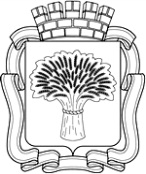 Администрация города Канска
Красноярского краяПОСТАНОВЛЕНИЕ                                                                                                                                                                                                        Российская ФедерацияАдминистрация города Канска
Красноярского краяПОСТАНОВЛЕНИЕ                                                                                                                                                                                                        Российская ФедерацияАдминистрация города Канска
Красноярского краяПОСТАНОВЛЕНИЕ                                                                                                                                                                                                        Российская ФедерацияАдминистрация города Канска
Красноярского краяПОСТАНОВЛЕНИЕ24.09.2014 г.№1551Информация по ресурсному обеспечению программы, в том числе в разбивке по источникам финансирования и по годам реализации программыОбщий объем бюджетных ассигнований на реализацию муниципальной программы составляет 208472,656 тыс. рублей, в том числе по годам:2014 год – 70587,656 тыс. рублей;2015 год – 68942,500 тыс. рублей;2016 год – 68942,500 тыс. рублей.Из них:из средств краевого бюджета – 7566,564 тыс. рублей, в том числе по годам:2014 год – 4410,164 тыс. рублей;2015 год – 1578,200 тыс. рублей;2016 год – 1578,200 тыс. рублей.из средств городского бюджета – 200906,092 тыс. рублей, в том числе по годам:2014 год – 66177,492 тыс. рублей;2015 год – 67364,300 тыс. рублей;2016 год – 67364,300 тыс. рублей.Объемы и источники финансирования подпрограммыОбщий объем финансирования засредств бюджета города Канска -  26849,395 тыс. рублей:2014 год – 8674,571  тыс. рублей;2015 год – 9087,412 тыс. рублей;2016 год – 9087,412 тыс. рублей.